                                                                                                                                                 AGE DIVISIONS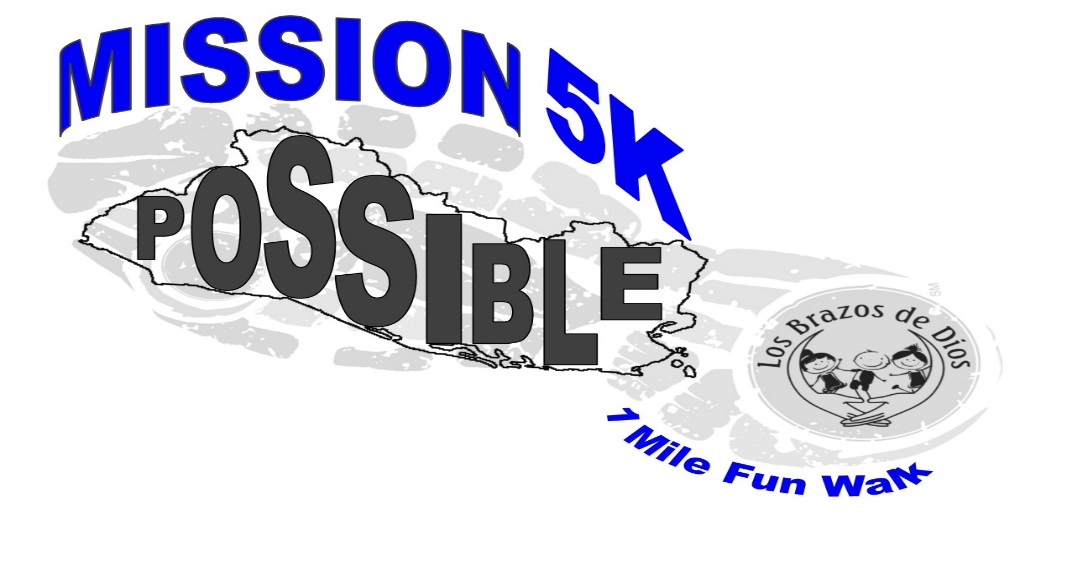                                                                                                                                              	11 & under                                                                                                                                           	12-14	       45-49                                                                                                                                        	15-19	       50-54                                                                                                                                     	20-24	       55-59                                                                                                                                        	25-29	       60-64                                                                                                                                       	30-34	       65-69                                                                                                                                          	35-39	       70+                                                                                                                                       	40-44 ---------------------------------------------------------------------------------------------------------------------Last Name:  ______________________________ First Name:  __________________________Address:  ___________________________________________ Phone: ____________________City: __________________________________ State:  _________ Zip: ____________________Age: __________    (Please Mark) Male ____ Female ____ Shirt Size:   S       M       L       XLEmail: _________________________________________________________________________5k __________     1mile fun walk __________         (please check one) Waiver of Liability:  In consideration of the acceptance of my entry, I hereby, for myself, my heirs, executors and administrators, do release and discharge any and all sponsors of this 5k Run/Walk of any damages, demands or actions in any manner arising or growing out of my participation in the run/walk.  I attest and verify that I have full knowledge of the risk involved in this event and that I am physically fit and sufficiently trained to participate. I give permission for photographs to be made to be used solely for publicity and training purposes by the Mission Possible 5K.Signature: _________________________________________________________________________Parent or Guardian Signature (If under 18)______________________________________________